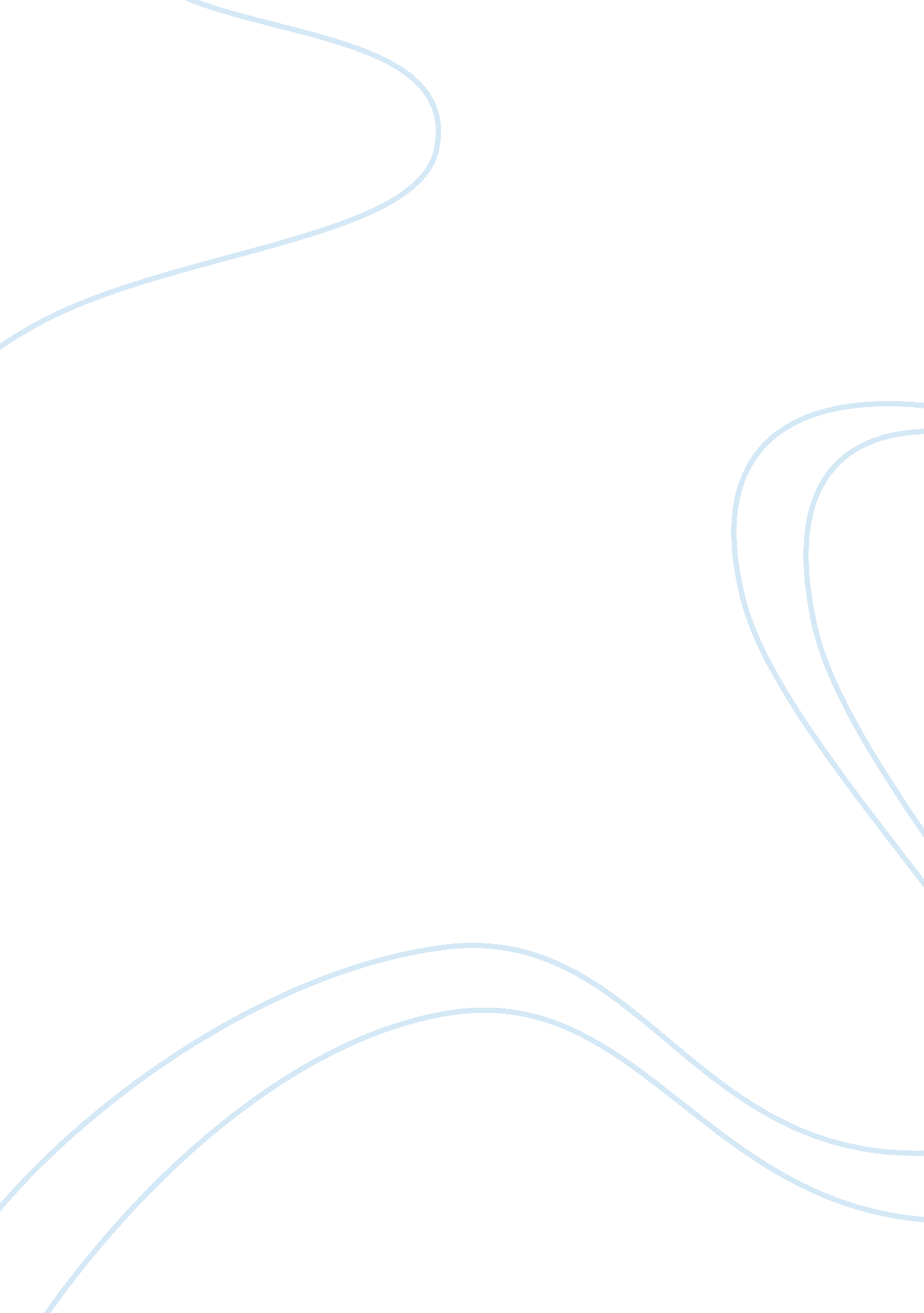 Free connecting reading to previous readings essay exampleSociology, Violence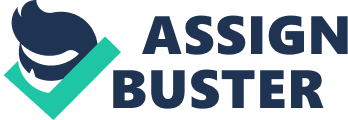 Different social classes are investigated throughout the excerpt, with each one of them having different ways of doing things. For example, the men are cutting grass and not replying to the greetings in a joyful manner, as a consequence of the difference in the social classes (page 2). It is also proven true in the mindfulness of interdependence, people measure their greatness with their ability and not the help or boost that they got from one another. 
People work to comfort themselves in order to have a good life. In that effort, humans are controlled by the perception of the society, as on cane work in a dirty environment with less pay and fill comfortable only if the society around tends to view the work as acceptable. 
Individualism is another issue at the center stage within the two chapters, as some regarded themselves special than others and, by so, they don’t see the harm they impose on others. For example, the smoking habit, one does not give a chance to analyze the problems or danger imposed on the other people, either directly or indirectly (chapter 4, page 6), where reconditioning in the sense that those who are strong and fit tend to succeed in life, since their strength comes from genetic endowment, is also brought forth in the paper (chapter 11 page 6). This means that the poor become poorer as the rich get richer, such that, even education cannot equal them. 
Both chapters portray that inequality brings harm, pain and rejection in the society, but either way it is a necessary evil to live with, since everybody cannot be equal since, that diversity is paramount for the sake of living. 